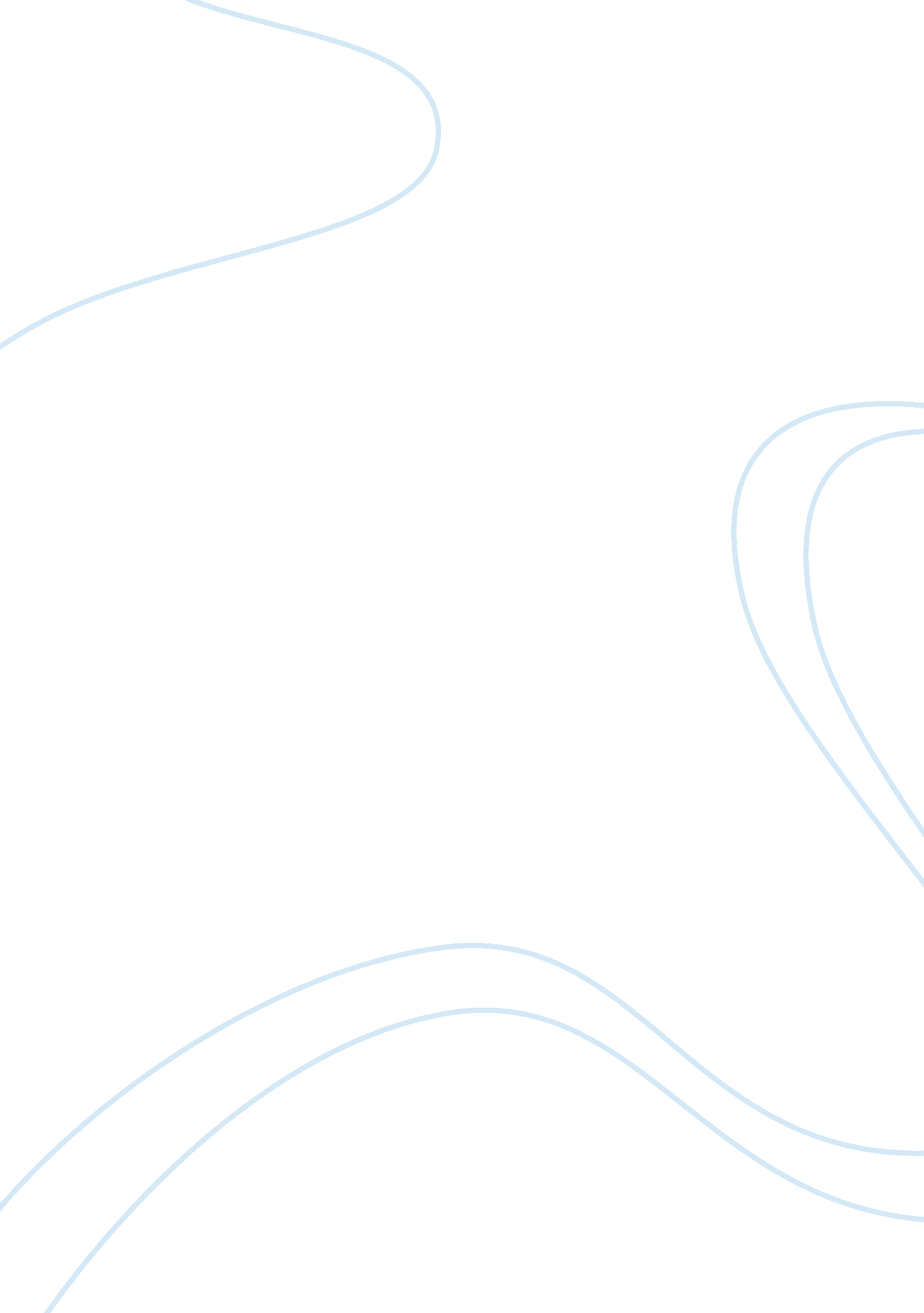 Chocolates make the best gifts with printed boxes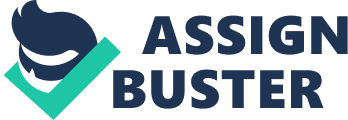 essay: Chocolates make the Best Gifts with Printed Boxesessay Chocolates symbolize love and sweet and joy. It is loved from people of all ages and gender. However, they make the best gifts as well. This is where the customized chocolate boxes help you out and make the best package for your chocolate gift as well. You can get these chocolate boxes made in all sizes, styles and shapes from the market or the web; whichever suits you. We all love chocolates, don™t we? Well, I sure do. They are delicious and you can keep eating them like they will never end. They are the best thing to eat in the name of something sweet and dark. And these days, they are the best gift that you can give to girls especially. If you are about to propose a girl, then maybe some great branded chocolate is going to make you steal her heart. But wait! Are you aiming to offer her a plain chocolate? Well, the brand packet won™t make her go mad for you. You need a special chocolate customized box, in which your chocolate can lie down and look certainly attractive and more wonderful, and then it actually is. Chocolate boxes are usually made shiny so that they catch the eyes of the people and buyers. They look extraordinary on a retail shelf and that is what makes them the best of all. People, who own chocolate businesses, make sure that they pay attention to the packaging and boxes so that they can attract people easily. They usually tend to be more responsible in the marketing and advertisement, in comparison to other businesses. Therefore, getting chocolate boxes customized or printed is reallyeasy and quick. It is simply everywhere. This is a perfect example of a shiny or let™s say flashycustomized chocolate box. This is going to attract your eye froma distance and it will make you think that this chocolate is the best. The packaging does the magic here, doesn™t it? It makes you judge the taste without actually eating it and you tend to make it your choice. The golden color and the elegant and royal design on it, might make you wonder that the chocolate is the best and it will make you try it out and eat this specific chocolate. This is another wonderful, but a bit simplerchocolate customized boxArticle Submission, which makes you go; oh this is elegant. It is a great customized chocolate box which anyonewould like to purchase. Even I would. You can get customized and printed chocolate boxes from anywhere in different variations of designs and you can get your special ones designed online as well. You can go according to your pocket and get a customized chocolate box from simply anywhere and gift some wonderful chocolates to your loved ones or the special one. Grab them now and make your day special guys! () essay essay () ?-X 